BILTEN ŽUPANIJSKOG NATJECANJA U KOŠARCI ZA DJEČAKE 7.I 8.RAZREDA ( KOTORIBA,15.02.2017.)DOMAĆIN NATJECANJA: OŠ JOŽE HORVATA KOTORIBAVODITELJ NATJECANJA: DANIJELA KROBOT,prof.SUCI: PERČIĆ KRUNO I VALPATIĆ BORNA ZAPISNIK: BORIS MAJCEN,GORAN MUNKA,DANIJEL NAĐŠKOLE SUDIONICI: OŠ DONJA DUBRAVA, OŠ BELICA,II.OŠ ČAKOVEC,OŠ JOŽE HORVATA KOTORIBAVODITELJI EKIPA: DARKO VARGA,prof; VIOLETA MAK,prof;MLADEN DEŠIĆ,prof; FRANJO ZVOŠECSKUPINA A:                                                                  SKUPINA B:1.OŠ DONJA DUBRAVA                                               1.OŠ BELICA2.II.OŠ ČAKOVEC                                                         2.OŠ JOŽE HORVATA KOTORIBARASPORED ODIGRAVANJA UTAKMICA I REZULTATI:1. A1: A2                               DONJA DUBRAVA: II.OŠ ČAKOVEC                             24:162. B1: B2                               BELICA : KOTORIBA                                                       24:383.Poraženi za 3.mjesto          II.OŠ ČAKOVEC: BELICA                                                33:394.Pobjednici za 1.mjesto       KOTORIBA : DONJA DUBRAVA                                     14:29                             KONAČNI POREDAK :1.OŠ DONJA DUBRAVA2.OŠ JOŽE HORVATA KOTORIBA3.OŠ BELICA4.II.OŠ ČAKOVECSASTAV POBJEDNIČKE MOMČADI:OŠ DONJA DUBRAVA:Rafael F;Čižmešija L;Hraščanec B;Orehovec F;Miser A;Balog D;Jakupak P;Miser I;Miser S;Krušelj V;Štefić N;Žinić D.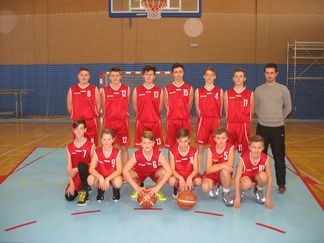 SASTAV DRUGOPLASIRANE MOMČADI:OŠ JOŽE HORVATA KOTORIBA:Markan T;Fuš I;Dežđek D;Horvat P;Maloić A;Ujlaki D;Pongrac M;Vlašić T;Hederić E;Fundak V;Fundak F;Luc K.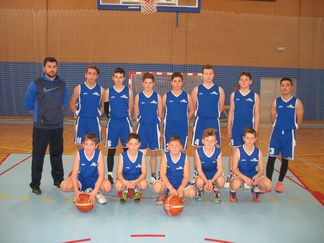 SASTAV TREĆEPLASIRANE MOMČADI:OŠ BELICA: Sternard E;Taradi D;Cerovec S;Baranašić M;Novak N;Krnjak D;Carović D;Habijan V;Drk D.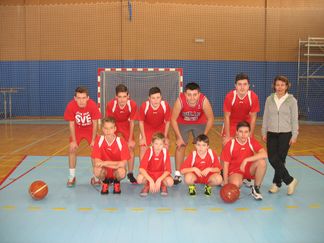 SASTAV ČETVRTE MOMČADI:II.OŠ ČAKOVEC: Jelenić N;Žbulj M;Mićanović D;Gašparić V;Birač B;Taradi J;Kresta N;Hajdarović M;Pomor T;Majnarić J;Dakić L;Mikulić M.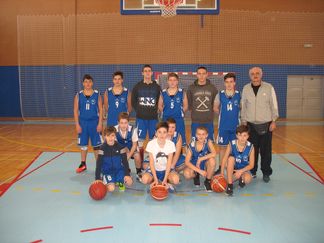 